Документ предоставлен КонсультантПлюс
ЧТО ДОЛЖНО БЫТЬ ОТРАЖЕНОВ АКТЕ ПРИЕМА-ПЕРЕДАЧИ ПРИ ПОКУПКЕ КВАРТИРЫ?В акте приема-передачи при покупке квартиры отражаются данные о сторонах сделки, характеристики передаваемой квартиры, факт оплаты стоимости квартиры, а также список передаваемого имущества, оборудования и дефектов в состоянии квартиры.Документальное оформление покупки квартирыПри покупке квартиры обязательно составляется письменный договор купли-продажи и подписывается акт приема-передачи. Именно после вручения имущества покупателю, например, путем вручения ключей, и подписания акта обязательство продавца передать жилое помещение считается исполненным (ст. 556 ГК РФ).В акте приема-передачи квартиры, помимо даты и места составления акта, а также номера и даты договора купли-продажи, должны быть указаны следующие сведения.Данные о сторонах сделки купли-продажиЕсли сторонами являются физические лица, то в акте указываются их Ф.И.О., паспортные данные, адреса регистрации. Если хотя бы одной из сторон является юридическое лицо, в акте указываются наименование, ИНН, ОГРН, юридический адрес организации, а также Ф.И.О. представителя, подписывающего договор и акт, и сведения о документе (наименование, номер, дата), подтверждающем его полномочия.Данные, позволяющие определенно установить предмет сделки - квартируВ акте приема-передачи должны быть обязательно указаны характеристики передаваемого помещения - вид помещения (квартира), точный адрес, кадастровый номер, количество комнат, общая и жилая площади. Кроме того, могут быть указаны иные идентифицирующие признаки помещения: этаж, подъезд, количество уровней квартиры, этажность всего дома и пр. Данные сведения отражены в выписке из ЕГРН и техническом паспорте на квартиру, предоставляемых органами Росреестра и БТИ.Следует отметить то обстоятельство, что ключи от квартиры были переданы покупателю, а также указать количество переданных комплектов ключей.Оплата по договоруВ акте приема-передачи также отражается факт оплаты стоимости квартиры в соответствии с условиями договора купли-продажи. Например, так: покупатель передал, а продавец принял денежные средства в размере цены договора, претензий по оплате у продавца не имеется. Можно указать реквизиты платежных документов или, если оплата производилась в наличной форме, указать дату расписки в получении продавцом суммы денежных средств в оплату стоимости квартиры.Кроме того, в акте стороны договора могут отразить отсутствие или наличие задолженности за продавцом по коммунальным услугам и иным платежам по содержанию дома на момент передачи квартиры.Список имущества, оборудования и дефектов в состоянии квартирыДля покупателя очень важно внести в акт приема-передачи список имущества и технического оборудования, приобретаемого вместе с квартирой и находящегося в ней в момент передачи (например, предметов мебели, сантехники), а также определить все недочеты в состоянии квартиры (например, состояние оборудования, отсутствие или наличие ремонта и т.п.) и описать имеющиеся дефекты. Для продавца отражение этих данных в акте позволит в будущем избежать необоснованных претензий со стороны покупателя.В качестве приложения к акту приема-передачи можно использовать фотографии передаваемого имущества.Подписи сторонПередаточный акт составляется в простой письменной форме и подписывается сторонами договора. Подписи сторон не подлежат обязательному нотариальному заверению. Подписи свидетельствуют об отсутствии у сторон претензий друг к другу, однако данный факт можно указать в акте отдельно.Акт приема-передачи квартиры может быть запрошен сотрудниками Росреестра в составе документов, необходимых для регистрации права собственности покупателя. Поэтому в таком случае акт составляется как минимум в трех экземплярах - для каждой из сторон сделки и Росреестра (ч. 1 - 2 ст. 14, ст. 21 Закона от 13.07.2015 N 218-ФЗ). Связанные вопросы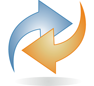 Как оформить сделку купли-продажи квартиры? >>>"Электронный журнал "Азбука права", 31.01.2019